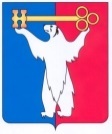 АДМИНИСТРАЦИЯ ГОРОДА НОРИЛЬСКАКРАСНОЯРСКОГО КРАЯПОСТАНОВЛЕНИЕ12.08.2021	                                       г. Норильск 			                        №  410О внесении изменений в постановление Администрации города Норильска от 07.12.2015 № 608В целях приведения Административного регламента предоставления муниципальной услуги по подготовке и (или) утверждению схемы расположения земельного участка на кадастровом плане территории в соответствие с действующим законодательством, руководствуясь Порядком разработки и утверждения административных регламентов предоставления муниципальных услуг, оказываемых Администрацией города Норильска, утвержденным Постановлением Администрации города Норильска от 31.12.2010 № 540,ПОСТАНОВЛЯЮ:Внести в Административный регламент предоставления муниципальной услуги по подготовке и (или) утверждению схемы расположения земельного участка на кадастровом плане территории, утвержденный постановлением Администрации города Норильска от 07.12.2015 № 608 (далее – Административный регламент), следующие изменения:В пункте 2.7 Административного регламента:1.1.1. Дополнить подпунктом «з» следующего содержания:«з) согласие на обработку персональных данных, разрешенных субъектом персональных данных для распространения. Рекомендуемая форма согласия приведена в приложении № 5 к Административному регламенту.».1.1.2. Абзацы десятый, одиннадцатый пункта 2.7 Административного регламента изложить в следующей редакции:«- в оригиналах (документы, указанные в подпунктах «а» - «г», «ж», «з») и копиях (документы, указанные в подпунктах «д», «е», «ж» настоящего пункта, предоставляются по желанию Заявителя) - при личном обращении Заявителя для получения муниципальной услуги;- в оригинале документ, указанный в подпункте «а», «з»  настоящего пункта и копиях, заверенных в установленном действующим законодательством порядке (документы, указанные в подпунктах «б» - «г», «ж» настоящего пункта), и копиях (документы, указанные в подпунктах «д», «е», «ж» настоящего пункта, представляются по желанию Заявителя) - при направлении Заявителем Заявления и документов для получения муниципальной услуги посредством почтового отправления или в форме электронных документов, подписанных электронной подписью (далее - электронные документы), по электронной почте, через единый портал государственных и муниципальных услуг и (или) региональный портал государственных и муниципальных услуг.».Пункт 2.7.1 Административного регламента исключить.Пункты 2.7.2 - 2.7.3 Административного регламента считать пунктами 2.7.1 - 2.7.2 соответственно.Пункт 2.8 Административного регламента изложить в следующей редакции:«2.8. Основаниями для отказа в приеме Заявления и документов для предоставления муниципальной услуги являются:- заявление не соответствует требованиям подпункта «а» пункта 2.7 Административного регламента;- предоставлен не полный перечень документов, предусмотренных пунктами 2.7 - 2.7.2 Административного регламента, за исключением документов, указанных в подпунктах «д», «е» пункта 2.7 Административного регламента;- заявление подано в отношении земельного участка, который предстоит образовать в составе решения о предварительном согласовании предоставлении земельного участка в порядке, предусмотренном статьей 39.15 Земельного кодекса Российской Федерации;- основания (случаи), указанные в пункте 2.10 Административного регламента.».В пункте 3.2.2 раздела 3 Административного регламента слова «подпунктах 2.7.1 - 2.7.3 пункта 2.7 Административного регламента,» заменить словами «подпунктах 2.7.1 - 2.7.2 пункта 2.7 Административного регламента,».В абзаце втором пункта 3.6 Административного регламента слова «кабинеты 111 и 305» заменить словами «кабинет 111.».В абзаце втором пункта 3.8 Административного регламента слова «(доб. 1304, 1309, 1313, 1318, 1320)» заменить словами «(доб. 1306, 1307, 1309, 1313,1318)».В абзаце втором пункта 3.9 Административного регламента слова (доб. 1318, 1319, 1320)» заменить словами «(доб. 1306, 1307, 1309, 1313,1318)».1.9. В абзаце третьем пункта 5.4 Административного регламента слова «кабинеты 111 и 305» исключить. 1.10. По всему тексту Административного регламента слова «, подпункте «б» пункта 2.7.1» исключить.1.11. Дополнить Административный регламент приложением № 5 согласно приложению к настоящему постановлению.2. Опубликовать настоящее постановление в газете «Заполярная правда» и разместить его на официальном сайте муниципального образования город Норильск.3. Настоящее постановление вступает в силу после его официального опубликования в газете «Заполярная правда».Глава города Норильска								    Д.В. КарасевПриложениек постановлениюАдминистрации города Норильскаот  12.08.2021 № 410Приложение № 5к Административному регламентупредоставления муниципальнойуслуги по подготовке и (или) утверждению схемы расположения земельного участка на кадастровом плане территории,утвержденный постановлениемАдминистрации города Норильскаот 07.12.2015 № 608СОГЛАСИЕна обработку персональных данных,разрешенных субъектом персональных данных для распространенияг. Норильск, Красноярский крайЯ (далее – Субъект),________________________________________________________,                                    (фамилия, имя, отчество (последнее - при наличии) субъекта персональных                                         данных полностью)контактная информация__________________________________________________________,                                         (номер телефона, адрес электронной почты или почтовый адрес)документ удостоверяющий личность_______________, серия _________ № _____________,(вид документа)выдан ________________________________________________________________________,(наименование органа, выдавшего документ, дата выдачи)проживающий (ая) _________________________________________________________,(почтовый индекс, адрес регистрации по месту жительства)_________________________________________________________________________(адрес фактического проживания)в соответствии с Федеральным законом от 27.07.2006 № 152-ФЗ «О персональных данных», Постановлением Правительства РФ от 21.03.2012 № 211 «Об утверждении Перечня мер, направленных на обеспечение выполнения обязанностей, предусмотренных Федеральным законом «О персональных данных» и принятыми в соответствии с ним нормативными правовыми актами, операторами, являющимися государственными или муниципальными органами»_________________________________________________________________________ (даю согласие / не даю согласия)Управлению по градостроительству и землепользованию Администрации города Норильска/наименование органа местного самоуправления/,расположенному по адресу: Красноярский край, г. Норильск, Ленинский пр., д. 23А (далее - Оператор), на обработку моих персональных данных в целях оказания муниципальных услуг и осуществления муниципальных функций в Администрации города Норильска.Мои персональные данные, в отношении которых дается данное согласие, включают:-	фамилия, имя, отчество (при наличии) Субъекта;-	адрес места регистрации и места жительства, места пребывания, номер контактного телефона или сведения о других способах связи;-	паспортные данные или данные иного документа, удостоверяющего личность и гражданство, включая серию, номер, дату выдачи, наименование органа, выдавшего документ;-	сведения об идентификационном номере налогоплательщика;-	адрес электронной почты;-	все общедоступные сведения;-	иные сведения (указываются заявителем):__________________________________________________________________________________________________________________________________________________С данными может производиться автоматизированная и неавтоматизированная обработка.Согласие вступает в силу со дня его подписания и действует в течение неопределенного срока. Согласие может быть отозвано мною в любое время на основании моего письменного заявления.В случае изменения моих персональных данных обязуюсь в пятнадцатидневный срок предоставить уточненные данные в Управление по градостроительству и землепользованию Администрации города Норильска.______________             ___________________             _________________________           (дата)                                                  (подпись)                                                            (расшифровка)